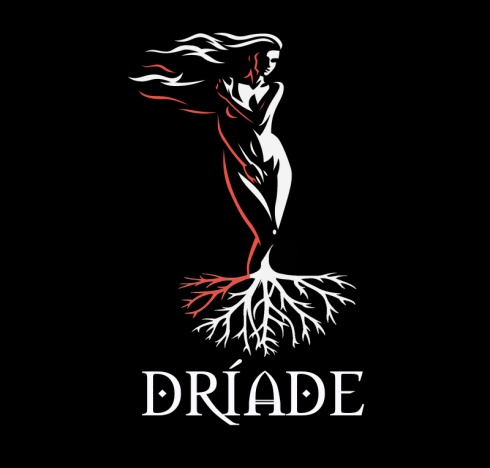 Todos os dados devem ser preenchidosTítulo da coletânea que está participando:  Nome completo e Data de Nascimento:  		Números dos documentos:  	Nome que deseja ser publicado no livro: Endereço: Telefone celular: (ddd) 	E-mail: Título(s) do(s) texto(s):  	 	Escreva na caixa abaixo sua minibiografia, em terceira pessoa, ela será publicada. Deve conter no máximo 400 caracteres (contando espaços e pontuação) em fonte Arial 10, o excedente será descartado.